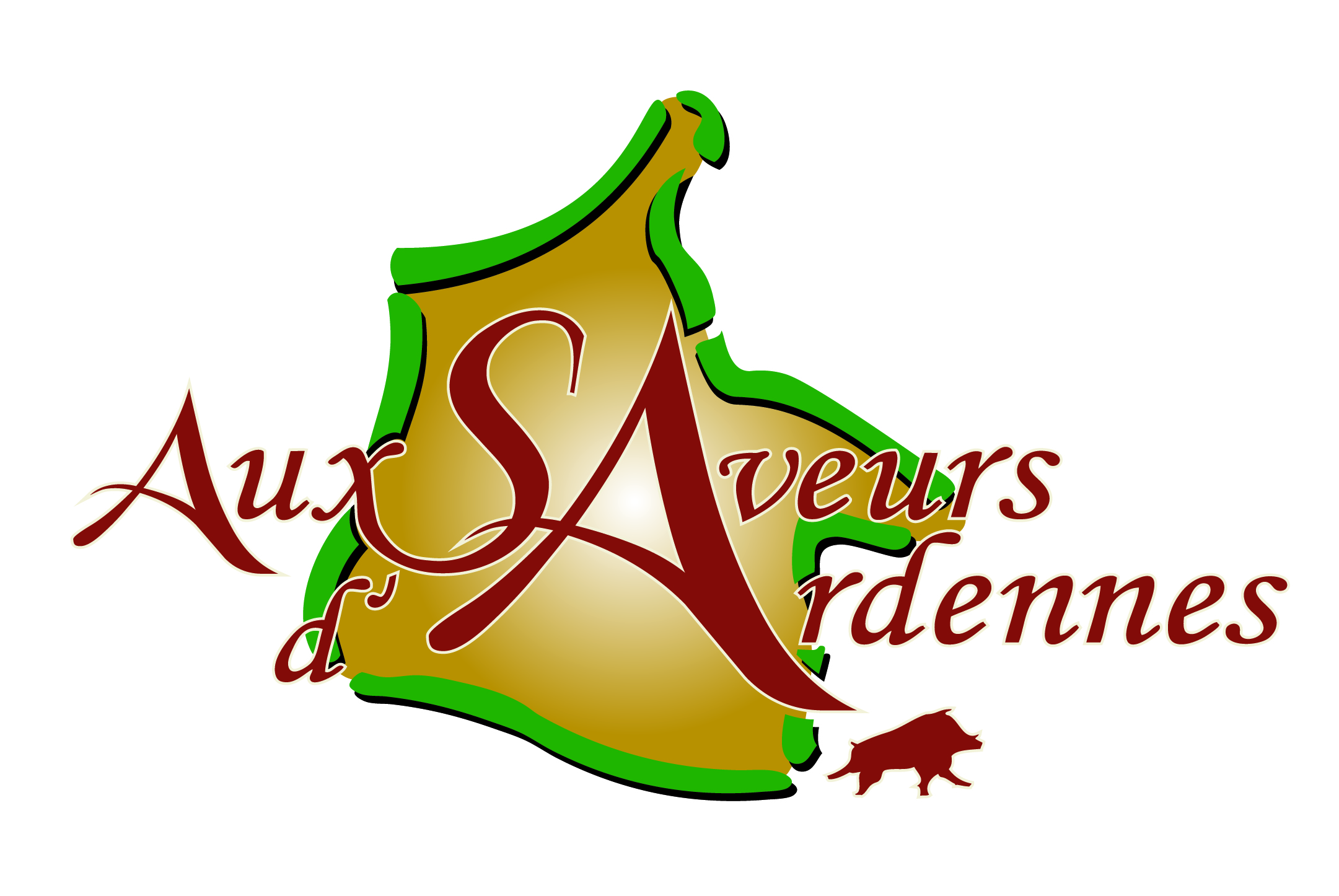 Lors de vos réunions d’affaire, le plateau repas est une parenthèse de plaisir et de convivialité.Vous trouverez ci-dessous 4 plateaux repas différents, qui restent toutefois personnalisables et modulables à souhait.Plateau TRADITIONNEL froid : Fond blanc, couvercle transparent.Pour une restauration rapide, variée et économique.Rôti de bœuf cuit, condimentsChiffonnade de Jambon sec « Saveurs d’Ardennes », Rosette, Terrine RimbaudSalade Piémontaise, Tomate mozzarella basilicBrieCraquant 3 chocolatsPain en baguetteCouverts, serviette, rince-doigts, dosette de vinaigrette.Le tarif est de 12.40 € ht soit 13.65 € ttc / piècePlateau CONFERENCE: Fond noir, couvercle transparent.Pour une restauration rapide, variée, complète avec des produits de la mer en entrée.Option n°1Saumon fumé, crevettes, salade de perles marines.Rôti de bœuf cuit, Chiffonnade de Jambon sec « Saveurs d’Ardennes »,Terrine Rimbaud, boudin blanc aux oignons, cornichons.Salade piémontaise, Tomate mozzarella basilic.Brie, trio salade vertes, vinaigrette.Craquant au chocolat Pain en baguetteCouverts, serviette, rince-doigts, dosette de vinaigrette.Le tarif est  de 15.36 € ht soit 16.90 € ttc/ pièce.Option n°2Terrine de St Jacques au muscadet, crevettes roses, asperges.Poulet cuit, jambon braisé, rosette, pâté croûte, cornichons. Taboulé, céleri rémouladeEmmental, trio salade vertes, vinaigrette.Entremets fruits de la passion.Pain en baguetteCouverts, serviette, rince-doigts, vinaigrette, condimentsLe tarif est de 15.36 € ht soit 16.90 € ttc / piècePlateau ELEGANCE : Fond noir, couvercle transparent.Sa composition est plus gastronomique et plus copieuse, avec une coupelle incluant :Un plat chaud à passer au micro-onde.Chiffonnade de Jambon sec « Saveurs d’Ardennes », mesclun, lardons fumés, boudin blanc aux oignons, ciboulette,  ouSaumon fumé, salade de perles marines, crevettes.Cuisse de canard aux cèpes, ouPavé de bœuf sauce au poivre, ouAiguillette de volaille à la crème.Accompagné d’un gratin de pommes de terre.Trio de salades vertes, fromages, vinaigrette balsamique.Craquant au chocolat, ouEntremet Fruit de la passion.Pain en baguetteCouverts, serviette, rince-doigts, dosette de vinaigrette.Le tarif est de 17.73 € ht soit 19.50 € ttc / pièceOptions possibles :Bouteille eaux plates ou pétillantes 50 cl 				0.94 € ht soit 1.00 € ttc / pièceBouteille de soft : coca cola, jus d’orange, en 33 cl 			1.42 € ht soit 1.50 € ttc / pièceBouteille de vin rouge ou rosé Cellier des Dauphins 25 cl 		2.33 € ht soit 2.80 € ttc / pièceBouteille de vin rouge Bordeaux 25 cl 					2.83 € ht soit 3.40 € ttc / pièceLivraison en véhicule frigorifique : nous consulterPlateau repas végétarien : nous consulterPlateau repas sans porc : nous consulterPlateau repas sans viande : nous consulterAux SAVEURS d’ARDENNES, c’est aussi des buffets froids, des repas chauds, des méchouis, des repas médiévaux, des plats uniques en cocottes géantes, et de la restauration de festival et de salon.Pour de plus amples renseignements, contactez le service traiteur par téléphone au 03.24.57.97.41 (ligne directe) ou au 03.24.57.63.99 ou par email à : traiteur@saveursdardennes.com